Burkina FasoBurkina FasoBurkina FasoBurkina FasoDecember 2023December 2023December 2023December 2023MondayTuesdayWednesdayThursdayFridaySaturdaySunday1234567891011121314151617Proclamation of the Republic1819202122232425262728293031Christmas DayNOTES: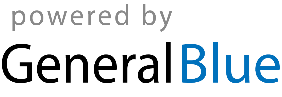 